О внесении изменений в постановление администрации г. Канска от  04.07.2014 № 1004           В целях упорядочения размещения наземных  рекламных конструкций на территории города Канска в соответствии с Федеральным законом от 06.10.2003 № 131-ФЗ «Об общих принципах организации местного самоуправления в Российской Федерации», Федеральным законом от 13.03.2006 № 38-ФЗ «О рекламе», постановлением администрации г. Канск от 30.10.2012 № 1680 «Об утверждении Положения о порядке оформления документов на установку и эксплуатацию рекламных конструкций на территории г. Канска», на основании Приказа Министерства строительства Красноярского края от 19.08.2020 № 242-0, руководствуясь статьями  30, 35 Устава города Канска,  ПОСТАНОВЛЯЮ:           1. Внести изменения в постановление администрации города Канска  от 04.07.2014 № 1004 «Об отмене  постановления администрации г. Канска от  24.05.2013 № 659 и утверждении схемы размещения наземных рекламных конструкций на территории  города Канска», изложив его в новой редакции согласно приложению к настоящему постановлению.2. Ведущему специалисту отдела культуры администрации г. Канска Н.А. Нестеровой, опубликовать настоящее постановление в периодическом печатном издании «Канский вестник» и разместить на официальном сайте администрации города Канска в сети Интернет. 3. Контроль за выполнением настоящего постановления возложить на Управление архитектуры и  градостроительства администрации города Канска. 4. Постановление вступает в силу  со  дня  официального опубликования.Исполняющий обязанностиглавы города Канска                                                                           С.В. Обверткина                                                                                                                                   Приложение к постановлению                                                                                                                                 № 1056 от 26.11.2020Исполняющий обязанностируководителя УАиГ администрации г. Канска                                                                                                                                   Р.Н. Лучко    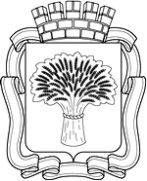 Российская ФедерацияАдминистрация города Канска
Красноярского краяПОСТАНОВЛЕНИЕРоссийская ФедерацияАдминистрация города Канска
Красноярского краяПОСТАНОВЛЕНИЕРоссийская ФедерацияАдминистрация города Канска
Красноярского краяПОСТАНОВЛЕНИЕРоссийская ФедерацияАдминистрация города Канска
Красноярского краяПОСТАНОВЛЕНИЕ26.11.2020 г.     №1056 № п/п№ конструкциив схемеАдресный ориентирТип конструкции 5ул. 40 лет Октября, 2 пилон7ул. 40 лет Октября, 2 Бщит9ул. Василия Яковенко, 129 Ещит10ул. Муромская, 2Ащитовая индивидуального проектирования 11ул. 40 лет Октября, 1 Ащит12ул. Герцена, 7 Жщит13ул. 40 лет Октября, 36 Бщит14ул. 40 лет Октября, 1 Бщит16ул. 40 лет Октября, 38 Ащит17ул. 40 лет Октября, 7 Ащит20ул. 40 лет Октября, напротив магазина «Хижина»щит21ул. 40 лет Октября, 60 Г (с зап.стороны кафе «Аэлита»)щит22ул. 40 лет Октября,  60/1-Ащит24ул. 40 лет Октября,  60/34щит25ул. 40 лет Октября,  60/32пилон26ул. 40 лет Октября,  60/31пилон29ул. 40 лет Октября,  60/5щит30ул. 40 лет Октября,  62/4 (ост.ТРЦ  «Порт-Артур»)пилон31ул. 40 лет Октября,  60/4щит32ул. 40 лет Октября,  60/17щит33ул. 40 лет Октября,  60/16 (напротив «Порт-Артура»)щит34ул. 40 лет Октября,  33щит35ул. 40 лет Октября,  62/3щит36ул. Герцена, 11 Ащит37ул. 40 лет Октября, 35 Ащит38пер. Панельный, 1щит39ул. 40 лет Октября, 64 (ост. «маг. «Сибирячка»)пилон40ул. 40 лет Октября,  68 Ащит41ул. 40 лет Октября,  68 Дщит42ул. 40 лет Октября,  68 Бщит45ул. Муромская,  13 Ищит46ул. Муромская,  напротив дома 45, мкр. Северо-Западныйщит47ул. Муромская, 45 Дщит48мкр. МЖК, 1/1 (кольцо)щитовая индивидуального проектирования49ул. Муромская, 6 Ащит50ул. Муромская,  напротив ВАЗащит52ул. Муромская,  10 Бщит53ул. Муромская,  12 Ащит54ул. Муромская,  12, Бщит55мкр. Северо-Западный, 4 Ищитовая индивидуального проектирования 56ул. Транзитная, 50 Дщит57мкр. Солнечный, рынок (6-ой Северо-Западный мкр. 4 Б)щит58мкр. Солнечный, КПП (6-ой Северо-Западный м-н, 6/1 А)щит59ул. 40 лет Октября,  80/1щит60ул. 40 лет Октября, 65 Гщит626-й км. Тасеевского трактащит63ул. 40 лет Октября,  75 Ащит64ул. Московская, 84 Ппилон65ул. Гаражная, 2 Дщит66Северо-Западный промрайон, № 13 ащит67Северо-Западный промрайон, № 14 ащит687-й км. Тасеевского тракта (район ЗЛМК)щит69Северо-Западный промрайон, № 14 Бщит70ул. В. Яковенко, 129 Бщит71ул. В. Яковенко, 127  Бщит72мкр. Северный, 22 В (берег р. Кан)щит73мкр. Северный, 23 Бщит74ул. В. Яковенко, 129 Дщит75мкр. Северный, 27 Бщит76ул. Магистральная, 1 Вщит77ул. Залесная, 1Ащитовая индивидуального проектирования78ул. Магистральная, № 118щит79ул. Залесная,  (около АЗС) -Ащит80ул. Залесная, (около АЗС) -Бщит81пер. Дачный, № 1 Ащит82ул. Декабристов, 20 Ащит83ул. Декабристов, 6 Ащит84пер. Лесников, 7щит85ул. Иланская, 25 Гщит86ул. Эйдемана, 59 Бщит87ул. Иланская, 5 Дщит88ул. Иланская, 34 Ащит89ул. Иланская, 27 Б (поворот на мкр. Смоленский)щит90ул. Иланская, 52 Бщит91ул. Иланская, 27 Вщит92ул. Иланская, 54 Ащит93ул. Иланская, 27 Жщит97ул. Кан-Мост, 7 Ащит100ул. Кан-Мост, 1 Апризматрон101мкр. 4-й Центральный, 19 Ащит102мкр. 4-й Центральный, 18 Ащит103мкр. 4-й Центральный, 36 Бщит108ул. Московская, 13 Ащит109ул. Московская, 16 Бщит110ул. Московская, напротив жилого дома № 20знак информирования111ул. Московская, 20 Дщит112ул. 40 лет Октября, 3 (ост. «Восход»)пилон 113ул. 40 лет Октября, 38 (ост. «Восход»)пилон114ул. Красной Армии, 3 Жщит115мкр. Северо-Западный, 45 Сщит116ул. Окружная, 50 Бщит117ул. 40 лет Октября, 41 (ост. «маг. «Сибирячка»)пилон118ул. Ленина,14щит121ул. Московская, 70-бщит128ул. Красной Армии, 7Ащит130ул. Комсомольская, 1 Дщит134ул. Эйдемана, 10 Вщит135ул. Эйдемана, 11 Вщит136ул. Эйдемана, 20 Жщит137ул. Эйдемана, 19 Ащит138ул. Гетоева, 43 Жщитовая индивидуального проектирования139ул. Кан-Мостщитовая индивидуального проектирования140ул. Н. Буды (около ГИБДД)щит141ул. Эйдемана, 47 Ащит142ул. Эйдемана, 88 Ащит143ул. Эйдемана, 55 Ащит144ул. Эйдемана, 94 Ащит145ул. Эйдемана, 102щит147ул. Эйдемана, 104 Ащит149ул. Окружная, 4 Рщит150ул. Окружная, 4 Дщит151ул. Окружная, 6/1щит152ул. Окружная, 27 Ащит153ул. Окружная, 8 Ащит154ул. Окружная, 59 Гщит155ул. Окружная, 68 Бщит156ул. Шабалина, 69 Ащит157мкр. Юго-Западный, 4 Ащит158Московский тракт, 1 Ащит159Московский тракт, 1щит160Московский тракт, 1 Бщит161Московский тракт, 5 Ащит162Московский тракт, 5 Бщит163Московский тракт, 4 Ащит167ул. 40 лет Октября, 42  Ащит168ул. 40 лет Октября, 60/1щит171ул. 40 лет Октября, 68 Вщит175ул. Василия Яковенко, 129 Гщит177мкр. Северный 1 Ащит180ул. Магистральная, 118 Ещит181ул. Товарная, 2 Гщит200ул. Горького 21 Ащит207ул. Некрасова, 10 Ащит208ул. Некрасова, 10 Бщит209ул. Эйдемана, 59 Ащит